Священник Роман Александрович Томилов15.07.1990 г. 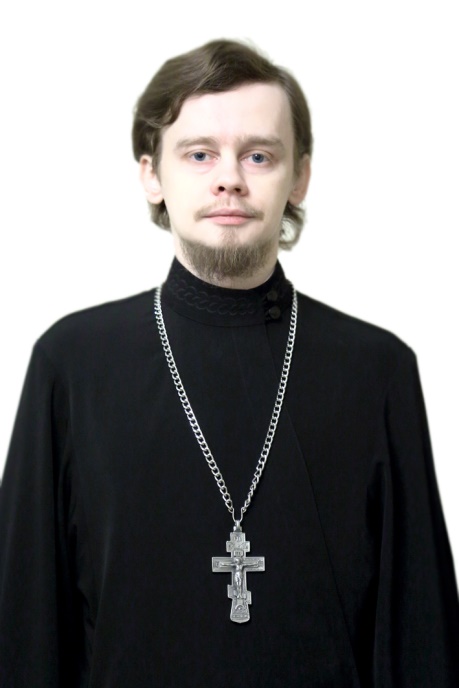 Штатный клирик Храм преподобного Серафима Саровского в КунцевеСветское образование2008-2010 гг. – Омский Государственный Университет, факультет « Теология».Духовное образование2015 г.  – Сретенская духовная семинария2015г. – н. в. – Магистратура Сретенской духовной семинарииХиротонисан21 сентября 2016 г. в сан диакона17 декабря 2017 г. в  сан пресвитераДень тезоименитства1 августаНаградыИерархические (богослужебные награды): Церковные награды (Патриаршая грамота, ордена, медали): 